ura                                AT THE HOUSEPojdi na spodnjo povezavo in si na YouTube oglej At the house.https://www.youtube.com/watch?v=7vd0Kldztu0Superminds 1: Unit 6 The old houseUČBENIK str. 96S pomočjo povezave na iRokus še enkrat poslušaj in potem vsaj trikrat glasno preberi.ZVEZEKNapiši naslov: AT THE HOUSEPrepiši in v tekstu POIŠČI, KAKO TO REČEMO V ANGLEŠČINI.Reši še:DELOVNI ZVEZEK str.74, naloga 1 Poslušaj in označi pravo sliko.                                        naloga 2 Preštej in napiši števila.2. ura           Najprej preglej REŠITVE nalog prejšnje ure:
DZ str. 74naloga 1: 1 Flash (1 slika), 2 Thunder (1 slika), 3 Whisper (1 slika)naloga 2: 2 seven, 3 nine                              My bodyUČBENIK str.124Pojdi na iRokus. Poslušaj, poglej in ponavljaj za govorcem.ZVEZEK Napiši naslov MY BODY, nariši dečka ali deklico ter poimenuj dele telesa.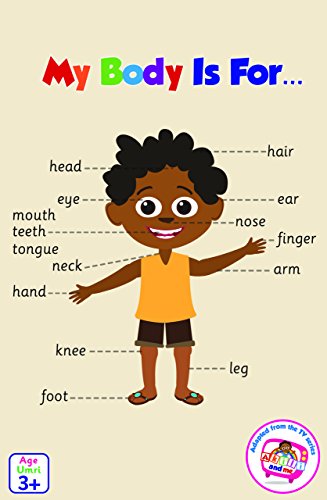 Prepiši besede in prevode.head – glavahair – lasjeeye – okoear – uhomouth – ustateeth – zobje / a tooth – en zobtongue – jezikneck – vratknee – kolenofeet – stopala / a foot – stopaloleg – nogaarm – rokahand - dlanfinger – prstNa YouTube si še enkrat oglej predstavitev delov telesa.Glasno ponavljaj za govorko.https://www.youtube.com/watch?v=SUt8q0EKbmsKids vocabulary - Body - parts of the body - Learn English for kids - English educational videoZdaj se boš naučil še pesmico.Na YouTube odpri spodnjo povezavo.https://www.youtube.com/watch?v=RuqvGiZi0qgHead Shoulders Knees And Toes (2019) | Noodle & Pals | Super Simple SongsHead, shoulders, knees and toes,
Knees and toes.
Head, shoulders, knees and toes,
Knees and toes.
And eyes and, ears and, mouth and nose.
Head, shoulders, knees and toes,
Knees and toes.Najprej ji prisluhni, nato pa zraven zapoj in kaži dele telesa. Pesmico lahko prilepiš ali pa prepišeš v zvezek.Poskusi zapeti še hitreje.https://www.youtube.com/watch?v=WX8HmogNyCYHead Shoulders Knees & Toes (Speeding Up) | Nursery Rhyme  1:53ENGLISHSLOVENEPOJDIMO NOTRI.NI ŠANS. (ali NITI SLUČAJNO.)TUKAJ ME POČAKAJTE.MRZLO JE TUKAJ.VELIKE PODGANEPAZLJIVOENGLISHSLOVENELet’s go in.POJDIMO NOTRI.No way.NI ŠANS. (ali NITI SLUČAJNO.)Wait for me here.TUKAJ ME POČAKAJTE.It’s cold here.MRZLO JE TUKAJ.big ratsVELIKE PODGANEcarefulPAZLJIVO